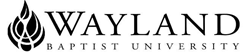 WAYLAND BAPTIST UNIVERSITYVIRTUAL CAMPUSSCHOOL OF RELIGION AND PHILOSOPHYWayland Mission Statement:  Wayland Baptist University exists to educate students in an academically challenging, learning-focused, and distinctively Christian environment for professional success, and service to God and humankind.Course Title and Number:  RLGN 1301 Old Testament HistoryTerm:  Spring 2018Name of Instructor:  Dr. David L. BishopOffice Phone Number and WBU Email Address:  Office (806) 785-9285e-mail:  bishop@wbu.eduOffice Hours, Building, and Location:  Office Hours 8:30 a.m. - 6:00 p.m. M-TH; 8:30 – noon; Lubbock Campus (Central Time).Class Meeting Time and Location:  Online every week throughout the weekCatalog Description:   An introductory survey of the Old Testament and its historical literature with special attention to the institutions, religion, and national life of the Hebrew people.Prerequisites:  NoneRequired Textbook(s) and/or Resource Material:  Two Required:  Bill Arnold and Bryan Beyer; Encountering the Old Testament:  A Christian Survey 3rd Edition;  And  The NIV Study BibleCourse Outcome Competencies: Demonstrate knowledge of the historical, religious, and social context of the Old Testament world. Demonstrate knowledge of some of the critical methods used in Old Testament studies. Demonstrate an understanding of the basic content of the Old Testament and its main teachings (theological content). Demonstrate knowledge of the canonical process producing a more complete understanding of the Old Testament.Attendance Requirements:1.   Attendance for online courses is defined fully in the university catalog: http://catalog.wbu.edu/content.php?catoid=3&navoid=80#Class_Attendance_-_Online  2.  Students are expected to participate in all required instructional activities in their courses.3.  Student “attendance” in an online course is defined as active participation in the course as described in the course syllabus.4.  Students aware of necessary absences must inform the professor with as much advance notice as possible in order to make appropriate arrangements. 5.  Any student absent 25 percent or more of the online course, i.e., non-participatory during 3 or more weeks of an 11 week term, may receive an F for that course.  6.  Any student who has not actively participated in an online class prior to the census date for any given term is considered a "no-show" and will be administratively withdrawn from the class without record. To be counted as actively participating, it is not sufficient to log in and view the course. The student must be submitting work as described in the course syllabus. 7.  When a student reaches a number of absences considered by the instructor to be excessive, the instructor will submit a Report of Unsatisfactory Progress to the student’s WBU student email account and to appropriate university personnel.Disability Statement:  In compliance with the Americans with Disabilities Act of 1990 (ADA), it is the policy of Wayland Baptist University that no otherwise qualified person with a disability be excluded from participation in, be denied  the  benefits  of, or  be subject  to discrimination  under  any educational  program  or activity  in the university. The Coordinator of Counseling Services serves as the coordinator of students with a disability and should be contacted concerning accommodation requests at (806) 291- 3765. Documentation of a disability must accompany any request for accommodations.”  (This statement is required on all university syllabi.)* Course Requirements and Grading Criteria:Students will read the assignments in the textbook and in the Bible.  Students must complete the workbook/quiz over the assigned reading in the textbook for the week.Students will write in a weekly journal in response to the Bible reading or a prompt given by the instructor.Three exams will be given during the term.  These exams will cover reading assignments, lectures, and other handouts presented in the class.  Exams are not comprehensive.  The second exam will be proctored (monitored).  Each exam is 1/3 of the exam portion of the grade.  The student is responsible to secure an approved proctor : Proctor information link  WBU testing sites do not require Virtual Campus approval.)  Online remote proctoring is an option if time or location hinders other approved testing venues.Grading and Evaluation:	Grading for Course:Students shall have protection through orderly procedures against prejudices or capricious academic evaluation. A student who believes that he or she has not been held to realistic academic standards, just evaluation procedures, or appropriate grading, may appeal the final grade given in the course by using the student grade appeal process described in  the  Academic  Catalog.  Appeals  may  not  be  made  for  advanced  placement  examinations  or  course  bypass examinations. Appeals are limited to the final course grade, which may be upheld, raised, or lowered at any stage of the appeal process. Any recommendation to lower a course grade must be submitted through the Executive Vice President/Provost to the Faculty Assembly Grade Appeals Committee for review and approval. The Faculty Assembly Grade Appeals Committee may instruct that the course grade be upheld, raised, or lowered to a more proper evaluation. Tentative ScheduleStatement on Civility:In keeping with Wayland’s mission as a Christian higher education institution, Wayland Baptist University strives to demonstrate civility and Christ-like character in a positive manner where courtesy and respect are afforded to all persons at all times. Members of the University’s student and non-student community can expect Christ’s example to be modeled consistently by trustees, administrators, faculty, staff, and students in order to foster an environment for education and work, contribute to leadership development, and glorify God. While on any campus, attending any event, participating in any course, or engaging in any communication, Wayland trustees, administration, faculty, staff, students, and guests can all have the expectation of civility from one another. (Genesis 1:27; Deuteronomy 5:1-21; Micah 6:8; Matthew 22:36-40; Mark 9:34-35; Luke 10:29-37; John 13:34-35; Romans 12:9-21, 13: 7-10, 15:7; Galatians 3:26-28; Ephesians 2:8-9, 4:1-3, 22-29; Philippians 4:8; Colossians 3:12-17; 1 Timothy 4:12; James 2:1-4; 1 Peter 2:21)AssignmentPercent of gradeReading workbook/quizzes  Weekly Journal 50%20%Exam 10% x330%Letter GradePercentageA90-100B80-89C70-79D60-69FBelow 60IAn incomplete may be given to a student who is passing, but has not completed some required work for reasons beyond the student’s control.SESSIONSUBJECTREADING ASSIGNMENTNo.1 Week beginning February 26Introduction to the CourseIntroduction to The BibleRevelation & Inspiration.  ETOT Chap 1-2 pp.  1-34.No.2 Week beginning March 5The Pentateuch: The Beginning, Creation, The Fall, Flood, Babel, and the Patriarchal accounts.ETOT Chap 3-5 pp.  37-75Genesis 1-2, 3-13, 15-19, 21-22, 24-25, 27-29, 39-41, 50.March 12-18SPRING BREAKSPRING BREAKNo.3 Week beginning March 19The Exodus.  The Israelite Law & Religion. First Exam DUE: March 24, 11:59pm CSTETOT Chap 6-9 pp.  77-127Exodus 1-12, 18-20, 32-34; Leviticus 16, 19, 23; Deuteronomy 1-2No.4 Week beginning March 26Historical Books:  The Conquest of Canaan and Judges.  Canaanite Religion, RuthETOT Chap 10-12 pp. 131-168,	; Joshua 24; Judges 6-7, 16; Ruth 1No.5 Week beginning April 2The United Monarchy: Samuel, Saul, David, and Solomon.  The Divided Monarchy: Omri, Ahab and Jezebel.ETOT Chap 13-17 pp. 169-2371 Samuel 16-17;  2 Samuel 11-12;  1 Kings 3,11-12, 17-22;  2 Kings 2-4No.6 Week beginning April 9Ezra, Nehemiah, and Esther: A time to rebuildThe Poetical Books:  The Literature of God’s peopleJobETOT Chap 18-20 pp. 239-277,EstherNo.7 Week beginning April 16Psalms, Proverbs, Ecclesiastes, and Song of Songs Second Exam  DUE:  April 21, 11:59pmETOT Chap 21-23 pp.  279-313Psalms 1, 8, 23, 46, 139;  Proverbs 3, 31;  Job 1-2; Song of Songs 4; Ecclesiastes 3, 5No. 8 Week beginning April 23The ProphetsIsaiahETOT Chap 24-26 pp. 317-364No. 9 Week beginning April 30JeremiahEzekielETOT Chap 27-29 pp. 365-402No. 10 Week beginning May 7EzekielDanielHosea, Joel, and AmosETOT Chap 30-32 pp. 403-440No.11 Week beginning May 14Obadiah, Jonah, Micah, Nahum,	Habakkuk, Zephaniah, Haggai, Zechariah, Malachi.Final Exam DUE:May 19,  11:59pm CSTETOT Chap 33-34 & Epilogue pp. 441-469;  Jonah 1-4;  